     JÍDELNÍČEK                                          Týden od 20.2.-24.2.2023                                              AlergenyPondělí:              Přesnídávka                 Rohlík, vitaminová pomazánka, zelenina, čaj, voda                              1,3,7	Oběd                            Luštěninová polévka, čaj, voda 			           Římský těstovinový salát                                                                        1,3,7	Svačinka                      Opečený toustík, ovocný talíř, mléko, čaj                                              1,3,7 Úterý: 	Přesnídávka                Chléb, vajíčková pomazánka s mrkví, zelenina, čaj, voda                      1,3,7	Oběd                           Celerová polévka, čaj, voda s pomerančem                                                                                            Kuřecí rizoto po japonsku                                                                       1,3,7,9            Svačinka                      Slunečnicová kostka, rama, plátkový sýr, zelenina, čaj, voda                 1,3,7   Středa:	Přesnídávka	         Topinka, ovoce, mléko, čaj                                                                       1,3,7                    Oběd                          Špenátová polévka s lupínky, čaj, džus                                                                                                                 Smažené vdolky s povidly                                                                       1,3,7                                               	Svačina		         Rohlík, lučina, zelenina, čaj, voda                                                           1,3,7Čtvrtek: 	Přesnídávka              Rohlík, fazolová pomazánka, zelenina, čaj, voda s citronem                    1,3,7             Oběd		        Kyselice, čaj, voda s citronem                                               Hovězí nudličky v bílém jogurtu, bulgur                                                  1,3,7            Svačina                      Vícezrnný loupák, ovoce, mléko, čaj                                                         1,3,7Pátek:                                            	Přesnídávka               Chléb, rybí pomazánka s lučinou, zelenina, čaj, voda                             1,3,4,7             Oběd		         Zeleninová polévka s ov.vločkami, čaj, voda                                                                                             Vepřová krkovice se sýrem, brambory s máslem                                    1,3,7,9	Svačina		         Jogurt, rohlík, ovoce, čaj, voda                                                      1,3,7              Pitný režim zajištěn po celou dobu provozuOvoce nebo zelenina je podávána k jídlu každý den.Čísla u pokrmů označují druh alergenu. Seznam alergenu je vyvěšen vedle jídelníčku.	(O) – ovoce jen pro dospělé                                                                  DOBROU CHUŤ!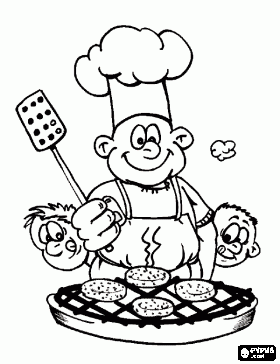   Monika Filáková	                                                                                                                Hana Tkadlecová                  (provozář)										   (kuchařka)